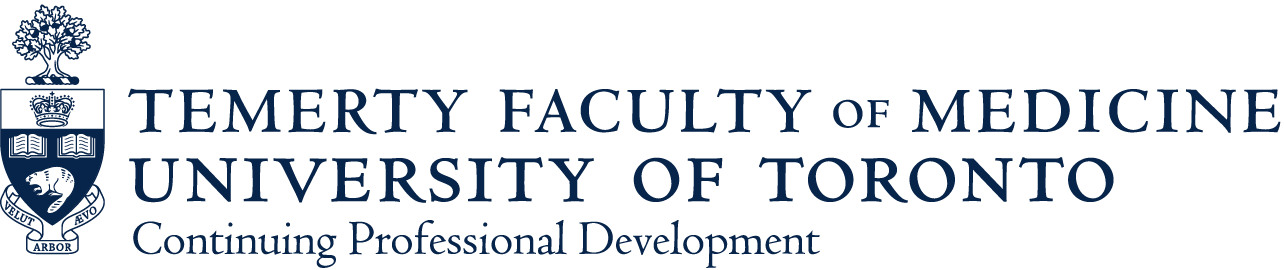 It is the policy of the University of Toronto, Faculty of Medicine, Continuing Professional Development to ensure balance, independence, objectivity, and scientific rigor in all its individually accredited or jointly accredited educational programs. All speakers, moderators, facilitators, authors and scientific planning committee members participating in University of Toronto accredited programs, are required to disclose to the program audience any real or apparent conflict(s) of interest that may have a direct bearing on the subject matter of the continuing education program. This pertains but is not limited to relationships within the last FIVE (5) years with for-profit organizations, not-for-profit and public sector sponsors and donors, biomedical device manufacturers, or other corporations whose products or services are related to the subject matter of the presentation. The intent of this policy is not to prevent a speaker with a potential conflict of interest from making a presentation. It is merely intended that any potential conflict of interest should be identified openly so that the listeners may form their own judgements about the presentation with the full disclosure of facts. It remains for the audience to determine whether the speaker’s outside interests may reflect a possible bias in either the exposition or the conclusions presented.)Disclosures must be made to the audience whether you do or do not have a relationship with the afore-mentioned organizations.PART 1: To be completed by scientific planning committee members, moderators, speakers, authors, and facilitators (as applicable).The National Standard for Support of Accredited CPD Activities (the National Standard) describes the process and requirements for gathering, managing, and disclosing conflicts of interest to participants. The National Standard is applicable to all accredited CPD activities included within the Canadian national/ provincial CME/CPD accreditation systems for physicians. (Please see Element 3).PART 2: To be completed by scientific planning committee members, moderators, speakers, authors, and facilitators (as applicable).PART 3: To be completed by speakers only.PART 4: To be completed by scientific planning committee members, moderators, speakers, authors, and facilitators (as applicable).Please do not send this form back to CPD. It should be forwarded to the attention of the Program Director once completed.Title of CPD activity Title of CPD activity Date of CPD activityDate of CPD activityWhat is your role in the CPD activity?What is your role in the CPD activity?  Member of the scientific planning committee  Moderator SpeakerWhat is your role in the CPD activity?What is your role in the CPD activity?  Member of the scientific planning committee  Author FacilitatorWhat is your role in the CPD activity?What is your role in the CPD activity? Other (describe)  Other (describe)  Other (describe) I do not have a relationship with a for-profit and/or a not-for-profit organization to discloseI do not have a relationship with a for-profit and/or a not-for-profit organization to discloseI do not have a relationship with a for-profit and/or a not-for-profit organization to discloseI do not have a relationship with a for-profit and/or a not-for-profit organization to discloseI have a relationship with a for-profit and/or a not-for-profit organization to disclosePlease indicate the organization(s) with which you have/had a relationship over the previous five years and briefly describe the nature of that relationship. I have a relationship with a for-profit and/or a not-for-profit organization to disclosePlease indicate the organization(s) with which you have/had a relationship over the previous five years and briefly describe the nature of that relationship. I have a relationship with a for-profit and/or a not-for-profit organization to disclosePlease indicate the organization(s) with which you have/had a relationship over the previous five years and briefly describe the nature of that relationship. I have a relationship with a for-profit and/or a not-for-profit organization to disclosePlease indicate the organization(s) with which you have/had a relationship over the previous five years and briefly describe the nature of that relationship. Nature of relationship(s)Name of for-profit or not-for-profit organization(s)Description of relationship(s)Any direct financial payments including receipt of honorariaMembership on advisory boards or speakers’ bureausFunded grants or clinical trialsPatents on a drug, product or deviceAll other investments or relationships that could be seen by a reasonable, well-informed participant as having the potential to influence the content of the educational activityI intend to make therapeutic recommendations for medications that have not received regulatory approval (i.e. “off-label” use of medication). Note: You must declare all off-label use to the audience during your presentation. Yes NoI acknowledge that the National Standard requires that any description of therapeutic options utilize generic names (or both generic and trade names) and not reflect exclusivity and branding.  Yes NoI AgreeI AgreeBy clicking “I agree” you are acknowledging that the above information is accurate and that you understand that this information will be publicly available.By clicking “I agree” you are acknowledging that the above information is accurate and that you understand that this information will be publicly available.By clicking “I agree” you are acknowledging that the above information is accurate and that you understand that this information will be publicly available.Name:Name:Date: